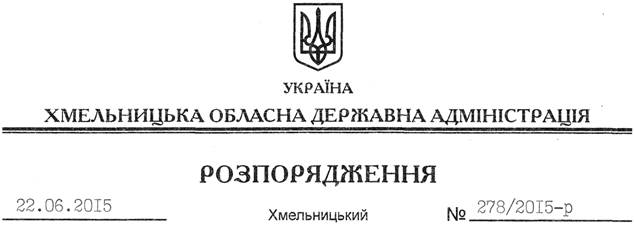 На підставі статей 6, 21, 39 Закону України “Про місцеві державні адміністрації”, статей 17, 93, 122-124, 134 Земельного кодексу України, статті 55 Закону України “Про землеустрій”, розглянувши заяву громадянина Лелюха О.М., зареєстровану в обласній державній адміністрації 20.05.2015 за № 99/3296-11-26/2015, та додані матеріали:1. Надати дозвіл громадянину Лелюху Олександру Михайловичу на розроблення технічної документації із землеустрою щодо встановлення (відновлення) меж земельної ділянки в натурі (на місцевості) за рахунок земель державної власності (землі промисловості, транспорту, зв’язку, енергетики, оборони та іншого призначення) для будівництва та обслуговування будівель торгівлі площею , кадастровий номер 6825886400:04:025:0003, яка розташована за межами населених пунктів Скаржинецької сільської ради Ярмолинецького району Хмельницької області.2. Громадянину Лелюху О. М. при розробленні технічної документації із землеустрою щодо встановлення (відновлення) меж земельної ділянки в натурі (на місцевості) забезпечити дотримання вимог чинного законодавства.3. Контроль за виконанням цього розпорядження покласти на заступника голови облдержадміністрації відповідно до розподілу обов’язків.Голова адміністрації 							          М.ЗагороднийПро надання дозволу на розроблення технічної документації із землеустрою щодо встановлення (відновлення) меж земельної ділянки в натурі (на місцевості) громадянину Лелюху О.М.